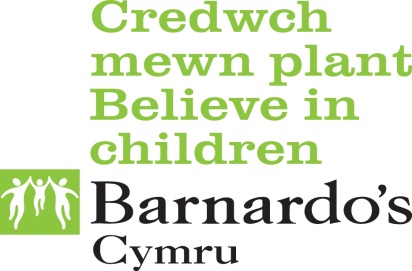 REFERRAL FORMPlease return your completed Referral Form to:ACCOMPANYING INFORMATIONIn addition to completing the following Referral form, we ask that you enclose the additional information outlined below.Further, we ask you enclose the following (where available):Receipt of supporting information at the time of referral will accelerate the process of consideration and allocation.GUIDANCE NOTESAREA OF SERVICEPlease indicate which area(s) of service you are requesting:REFERRER DETAILSIt is an expectation that the referring professional ensures appropriate transport arrangements for the young person to all Better Futures appointments.  Please sign to indicate acceptance:FAMILY COMPOSITIONSTRATEGY MEETINGFURTHER INFORMATION ABOUT THE YOUNG PERSONHas the young person ever experienced any of the following?Please indicate Yes/No/Suspected or Don’t Know for EACH of those listed below:REASON FOR REFERRALPlease indicate the PRIMARY behaviour(s) the Young Person is alleged to have displayed.Please attach extra sheet if additional victims.INTERVENTIONWhat type of treatment to date has the child had since abuse disclosed/ discovered?DETAILS OF PARENT(S)/CARER(S) BEING REFERREDREASON FOR REFERRALPlease fill out the following risk assessment information in regard to those being referred to the service:AddressBetter Futures CymruDavian HouseVillage Farm Industrial EstatePyleBridgendCF33 6BJContact DetailsE:  taith.service@barnardos.org.uk T:  01656 749235F:  01656 740039W: Better Futures Cymru ResourcesNormal Office Hours are: 09.00 – 17.00 Monday to FridayYes/NoEvidence of Principal Officer/Service Manager approval of referral (essential)GenogramChronologyDetails of others in young person’s household (names/ages/relationship to young person)Details of parents/step-parents - where not in young person’s household (include address)Details of Foster carers/residential placement etc.Yes/NoAssessments already completed (Care & Support Assessment, previous IA, Core Assessment)S47 reports, Minutes of CP meeting etc.Other professional assessments e.g. Education, Health, Psychological etc.Witness StatementsPreviously completed SERAF scoreOther (please specify relevance)SECTION AALL areas to be completedSECTION BTo be completed where there are concerns regarding problematic/harmful sexual behaviourSECTION CTo be completed where there are concerns of child sexual exploitationSECTION DTo be completed where there is a request for parenting intervention.Yes/NoProblematic/Harmful Sexual Behaviour (PSB/HSB)Child Sexual Exploitation (CSE)Parent InterventionPlease give a brief description below of the main concerns:Please give a brief description below of the main concerns:NameTeam/AgencyAddressPostcodeTelephone numberEmail addressResponsible LASignatureDateName of Team ManagerContact details for Team ManagerSignatureDateSECTION A; Details of Young PersonLast NameFirst NameMiddle NameOther Name UsedDOBGenderAgeCurrent AddressTownCountyPostcodeTelephone NumberLiving ArrangementsLiving ArrangementsLiving ArrangementsLiving ArrangementsParent(s)Secure Home/STC/YOIExtended FamilyResidential Home/SchoolFoster CareIndependent LivingNo Fixed AbodeSpecial GuardianshipOther (please specify):Living ArrangementsLiving ArrangementsName of current Primary CarerAddress of Primary CarerContact number of Primary CarerPerson(s) with parental responsibility for young personAddress of person(s) with parental responsibility for young personContact number of person(s) with parental responsibility for young personRelationship to young personIs there a reason why you would not want us to contact this person?NameRelationship to Referred PersonDOBGenderEthnicityEthnicityEthnicityEthnicityWhite – BritishAsian/British – BangladeshiWhite – IrishAsian/British – Other backgroundWhite – Other backgroundBlack/British – CaribbeanMixed – White/Black CaribbeanBlack/British – AfricanMixed – White/Black AfricanBlack/British – Other backgroundMixed – White AsianOther ethnic groups – ChineseMixed – Other backgroundOther ethnic groupsAsian/British – IndianNot stated by individualAsian/British - PakistaniPreferred LanguageSecond LanguageReligion (if known):Yes/NoHas a multiagency Strategy meeting been convened in relation to the referring incident?Minutes attached? If Yes, please provide date:If Yes, please provide date:If No, please provide details of any other meetings/decisions made…If No, please provide details of any other meetings/decisions made…CP Registration Status/PlanCP Registration Status/PlanCP Registration Status/PlanCP Registration Status/PlanCP Registration Status/PlanCurrentCategoryDateHistoricCategoryDateUnknownNoneAny known ALNAny known ALNYesIf yes, please specify whetherEducationalIf yes, please specify whetherBehaviouralIf yes, please specify whetherBothNoUnknownHealth and Learning Needs of Referred Young PersonPlease provide brief details of any health condition/disability:How may this impact on our contact with them?Employment/Education Employment/Education Mainstream SchoolSpecial SchoolPupil Referral UnitResidential SchoolCollege/TrainingNone (not on school roll/permanently excluded/unemployed)EmployedEmployment/Education (where registered as a student)Employment/Education (where registered as a student)Employment/Education (where registered as a student)Employment/Education (where registered as a student)Employment/Education (where registered as a student)Employment/Education (where registered as a student)Employment/Education (where registered as a student)If in Education, is the Young Person Attending?If in Education, is the Young Person Attending?Yes (substantially)Yes (substantially)Yes (substantially)Yes (substantially)No (very occasionally etc.)No (very occasionally etc.)No (very occasionally etc.)No (very occasionally etc.)History of truantingHistory of truantingHistory of truantingHistory of truantingHistory of truantingHistory of truantingLow attendance (other reason)Low attendance (other reason)Low attendance (other reason)Low attendance (other reason)Low attendance (other reason)Low attendance (other reason)Don’t knowDon’t knowDon’t knowDon’t knowDon’t knowDon’t knowSchool name and educational contactSchool name and educational contactSchool name and educational contactSchool name and educational contactSchool name and educational contactSchool name and educational contactSchool name and educational contactName of schoolName of contactRoleTel noWe will ordinarily contact this individualWe will ordinarily contact this individualWe will ordinarily contact this individualWe will ordinarily contact this individualWe will ordinarily contact this individualWe will ordinarily contact this individualWe will ordinarily contact this individualYesNoUnknownUnknownHas the young person ever been permanently excluded for anything other than problematic/harmful sexual behaviour?Has the young person ever been permanently excluded for anything other than problematic/harmful sexual behaviour?Has the young person ever been permanently excluded for anything other than problematic/harmful sexual behaviour?If yes, please provide details:If yes, please provide details:If yes, please provide details:If yes, please provide details:If yes, please provide details:If yes, please provide details:If yes, please provide details:Welfare StatusWelfare StatusNoneCare and Support PlanAccommodated (s76)Care Order/Interim COOther Welfare Order (please specify):Any ongoing Court ProceedingsDon’t KnowCriminal StatusCriminal StatusNonePrevention Work undertaken by YOSOut of Court DisposalReferral OrderYouth Rehabilitation OrderBail/RemandCustodyOther Order (please specify):Details (date, length etc.):Health and Learning Needs of Referred Young PersonHealth and Learning Needs of Referred Young PersonHealth and Learning Needs of Referred Young PersonHealth and Learning Needs of Referred Young PersonAttention Deficit Hyperactivity Disorder (incl. ADD)Learning DisabilityAutism Spectrum DisorderLiteracy IssuesBehavioural Based DifficultiesMental Health Issues (acute)Communication ImpairmentMental Health Issues (chronic)Complex Needs excluding Invasive CarePhysical Impairment/DisabilityComplex Needs including Invasive CareSight impairment/Sensory ImpairmentHearing ImpairmentNone/Not KnownYes/NoIs the young person aware of this referral?Are parents aware of this referral?Are foster carers aware of this referral?Please make us aware of any likely issues in us contacting the young person or parents directly:Please make us aware of any likely issues in us contacting the young person or parents directly:YNSDKDetailsSexual AbusePhysical AbuseEmotional Abuse/NeglectExposure to Domestic ViolenceBullying by Other Young PeopleChild Sexual ExploitationEmotional WellbeingYNSDKDetailsEating DisorderDepressionSelf-HarmSuicidal Ideation/AttemptsAlcohol/Substance MisuseOther Mental Health Concerns (details):Behavioural IssuesYNSDKDetailsHistory of Smearing/SoilingHistory of Aggression/Violence to OthersHistory of StealingHistory of Fire SettingHistory of Cruelty to AnimalsHistory of Bullying of OthersHistory of Damage to PropertyHistory of Running Away from HomeMissing EpisodesEvidence of Being TraffickedOther; please specifyOther Current/Recent Professional InvolvementOther Current/Recent Professional InvolvementOther Current/Recent Professional InvolvementOther Current/Recent Professional InvolvementNameTelephoneAgencyE-mailService/Intervention provided:Service/Intervention provided:Service/Intervention provided:Service/Intervention provided:NameTelephoneAgencyE-mailService/Intervention provided:Service/Intervention provided:Service/Intervention provided:Service/Intervention provided:NameTelephoneAgencyE-mailService/Intervention provided:Service/Intervention provided:Service/Intervention provided:Service/Intervention provided:SECTION B; Problematic/Harmful Sexual Behaviour (HSB)Penetration of Vagina, Anus or Mouth Without ConsentPenetration of Vagina or Anus with Object/Finger Without ConsentSexual Touching Without ConsentCausing Another to Penetrate Them without Other’s ConsentTaking/Viewing/Possessing Indecent Images of Children - DistributionExposure of Genitals/Public MasturbationTechnology Assisted Behaviours e.g. Sexting, Harassing, GroomingSending indecent images of self/asking others to send images of selfOther; please specifyOffice use: Referral appropriate Yes/NoPlease provide brief details of the referring behaviour, Please be as Specific as Possible;In Relation to the Alleged Behaviour, does the Young Person:In Relation to the Alleged Behaviour, does the Young Person:In Relation to the Alleged Behaviour, does the Young Person:In Relation to the Alleged Behaviour, does the Young Person:YesNoUnknownCompletely Deny MinimiseSubstantially AdmitIn Relation to the Alleged Behaviour:In Relation to the Alleged Behaviour:In Relation to the Alleged Behaviour:Number of VictimsNumber of VictimsIn Relation to the (First) Victim:In Relation to the (First) Victim:In Relation to the (First) Victim:GenderAgeRelationship of Alleged Victim to Young Person:Relationship of Alleged Victim to Young Person:Relationship of Alleged Victim to Young Person:Family MemberFamily MemberFriend/AcquaintanceFriend/AcquaintanceStrangerStrangerDon’t KnowDon’t KnowNot ApplicableNot ApplicableIn Relation to the Young Person, the Alleged Victim is:In Relation to the Young Person, the Alleged Victim is:In Relation to the Young Person, the Alleged Victim is:An AdultAn AdultA PeerA PeerA Significantly Younger ChildA Significantly Younger ChildDon’t KnowDon’t KnowPlease complete where there are MULTIPLE victims of the Primary Referring Problematic/Harmful Sexual BehaviourPlease complete where there are MULTIPLE victims of the Primary Referring Problematic/Harmful Sexual BehaviourPlease complete where there are MULTIPLE victims of the Primary Referring Problematic/Harmful Sexual BehaviourGenderAgeRelationship of Alleged Victim to Young Person:Relationship of Alleged Victim to Young Person:Relationship of Alleged Victim to Young Person:Family MemberFamily MemberFriend/AcquaintanceFriend/AcquaintanceStrangerStrangerDon’t KnowDon’t KnowIn Relation to the Young Person, the Alleged Victim is:In Relation to the Young Person, the Alleged Victim is:In Relation to the Young Person, the Alleged Victim is:An AdultAn AdultA PeerA PeerA Significantly Younger ChildA Significantly Younger ChildDon’t KnowDon’t KnowGenderAgeRelationship of Alleged Victim to Young Person:Relationship of Alleged Victim to Young Person:Relationship of Alleged Victim to Young Person:Family MemberFamily MemberFriend/AcquaintanceFriend/AcquaintanceStrangerStrangerDon’t KnowDon’t KnowIn Relation to the Young Person, the Alleged Victim is:In Relation to the Young Person, the Alleged Victim is:In Relation to the Young Person, the Alleged Victim is:An AdultAn AdultA PeerA PeerA Significantly Younger ChildA Significantly Younger ChildDon’t KnowDon’t KnowPrevious/Other Sexual Behaviour of Concern: Please try to find out prior to referral if possiblePrevious/Other Sexual Behaviour of Concern: Please try to find out prior to referral if possibleYesNoDon’t KnowSpecify Previous/Other Sexual BehaviourSpecify Previous/Other Sexual BehaviourSpecify Previous/Other Sexual BehaviourSpecify Previous/Other Sexual Behaviour1.2.YesNoHas the Young Person Received Intervention to Address the Behaviour?Has the Young Person Received Intervention to Address the Behaviour?Treatment; Please Circle Approximate HoursYes NoIndividual Sessions; General  <10 / 10-20/ 20-40/ >40Individual Sessions; Focused on abusive behaviour <10 / 10-20/ 20-40/ >40Individual Sessions; Focused on own victimisation <10 / 10-20/ 20-40/ >40Group Work; General (e.g. social skills, anger management, sex education) <10 / 10-20/ 20-40/ >40         Group Work; Abuse Focused (e.g. Denial, victim empathy, Relapse prevention) <10 / 10-20/ 20-40/ >40         Family therapy; <10 / 10-20/ 20-40/ >40         Other; <10 / 10-20/ 20-40/ >40         If Other, Please Specify…If Other, Please Specify…If Other, Please Specify…SECTION C; Child Sexual Exploitation (CSE)YesNoHas the referring behaviour been considered under the Wales Safeguarding and Procedures and Guidance? Yes NoHas a Multi-Agency Strategy meeting been convened in relation to the referring incident?If No, please provide details of any other meetings/decisions made…If No, please provide details of any other meetings/decisions made…If No, please provide details of any other meetings/decisions made…Minutes attached?Current Indicators of CSEIn Relation to the Young Person’s CSE ExperiencesIn Relation to the Young Person’s CSE ExperiencesReasons for ReferralKnown Persons of Concern1.Known Persons of Concern2.Known Persons of Concern3.Known Persons of Concern4.Other Peers Involved1.Other Peers Involved2.Other Peers Involved3.Other Peers Involved4.Online Harm1.Online Harm2.Online Harm3.Online Harm4.Known Locations of Concern1.Known Locations of Concern2.Known Locations of Concern3.Known Locations of Concern4.Previous Services Involved1.Previous Services Involved2.Previous Services Involved3.Previous Services Involved4.Other Concerns Relating to Exploitation1.Other Concerns Relating to Exploitation2.Other Concerns Relating to Exploitation3.Other Concerns Relating to Exploitation4.Anything Further you Wish to ShareKnown Periods of Missing/TraffickingNRM Status if ApplicableSECTION D; Parenting InterventionName(s)AddressPostcodeTelephoneMobileEmailRelationship to ChildEthnicity of ParentsEthnicity of ParentsEthnicity of ParentsEthnicity of ParentsWhite – BritishAsian/British – BangladeshiWhite – IrishAsian/British – Other backgroundWhite – Other backgroundBlack/British – CaribbeanMixed – White/Black CaribbeanBlack/British – AfricanMixed – White/Black AfricanBlack/British – Other backgroundMixed – White AsianOther ethnic groups – ChineseMixed – Other backgroundOther ethnic groupsAsian/British - IndianNot stated by individualAsian/British - PakistaniUnknownPreferred LanguageReligion (if known)Practicing?YesNoDisability of Parent(s)Disability of Parent(s)Disability of Parent(s)Disability of Parent(s)NoneHearing ImpairmentAutism Spectrum DisorderLearning DisabilityBehavioural Based DifficultiesMental Ill Health >12 monthsCommunication ImpairmentPhysical ImpairmentComplex Sensory ImpairmentSight impairmentComplex Needs Excluding Invasive CareUnknownComplex Needs Including Invasive CarePlease provide brief details of any health condition/disability:Please provide brief details of any health condition/disability:How may this impact on our contact with them?How may this impact on our contact with them?Yes/NoAre parents aware of this referral?Please give details of ALL household members including name and ages of any children currently living with parents:Please give details of ALL household members including name and ages of any children currently living with parents:Please outline any concerning sexual behaviour which has been displayed by any of the above children or adults:Please outline any concerning sexual behaviour which has been displayed by any of the above children or adults:Please explain below what the issue is that has prompted this referral:Please be as specific as possible about which areas of work you would like us to undertake. We will discuss this with you further:Details of other agencies involved with the family:Risk AssessmentRisk AssessmentRisk AssessmentYesNoThreats/violence to staffIf yes, please provide details:If yes, please provide details:If yes, please provide details:YesNoThreats/risks posed by parents/family members (including pets)If yes, please provide details:If yes, please provide details:If yes, please provide details:YesNoThreats/risks posed to the community (CSE)If yes, please provide details:If yes, please provide details:If yes, please provide details:Are there any further concerns or issues relating to this young person that we should be aware of?Are there any further concerns or issues relating to this young person that we should be aware of?Are there any further concerns or issues relating to this young person that we should be aware of?